В соответствии с пунктом 10.5 Правил благоустройства территории города Канаш Чувашской Республики, утвержденных решением Собрания депутатов города Канаш Чувашской Республики от 27.10.2017 года № 32/11,1.  Утвердить прилагаемый перечень должностных лиц администрации города Канаш, имеющих право на составление предписаний об устранении нарушения Правил благоустройства территории города Канаш Чувашской Республики.2. Отделу организационно-контрольной и кадровой работы администрации города Канаш ознакомить муниципальных служащих администрации с данным распоряжением под роспись.3. Признать утратившим силу распоряжение администрации города Канаш Чувашской Республики от 17.08.2021 № 499.4. Контроль за исполнением настоящего распоряжения оставляю за собой.Глава города                                                                                                              В.Н. МихайловПриложениеУтвержден распоряжением администрации города Канаш Чувашской Республикиот 17.06.2024 № 285Перечень должностных лиц администрации города Канаш, имеющих право на составление предписаний об устранении нарушения Правил благоустройства территории города Канаш Чувашской РеспубликиМиронова О.В. - главный специалист - эксперт отдела жилищно-коммунального хозяйства;Семенова В.В. - ведущий специалист - эксперт отдела жилищно-коммунального хозяйства;Суркова Н.В. - заместитель главы по вопросам социальной политики - начальник МКУ «Отдел образования и молодежной политики администрации города Канаш»;Павлова А.В. - главный специалист - эксперт МКУ «Отдел образования и молодежной политики администрации города Канаш»;Белов Н.И.- заместитель главы - начальник отдела экономики и имущественных отношений;Кокошко А.В. - главный специалист - эксперт отдела экономики и имущественных отношений;Наумова О.А. - главный специалист - эксперт отдела экономики и имущественных отношений;Никитина Г.С. - ведущий специалист - эксперт отдела экономики и имущественных отношений;Антонов К.И. - главный специалист - эксперт отдела экономики и имущественных отношений;Евграфов А.А.- заместитель начальника отдела экономики и имущественных отношений;Гринькина В.И.- главный специалист - эксперт отдела экономики и имущественных отношений;Хайруллина О.М.  - главный специалист - эксперт отдела экономики и имущественных отношений;Михайлова О.А. - ведущий специалист - эксперт отдела экономики и имущественных отношений;Церфус Д.О. - заместитель главы - начальник отдела строительства (главный архитектор);Галкина К.Н. - главный специалист - эксперт отдела строительства;Степанова М.В. - главный специалист - эксперт отдела строительства;Векова Т.В. - начальник МКУ «Отдел культуры, по делам национальностей и архивного дела администрации города Канаш Чувашской Республики»;Скворцова Т.Е. - и.о. начальника финансового отдела;          Егорова Л.Н. - ведущий специалист - эксперт финансового отдела.Чӑваш РеспубликинКАНАШ ХУЛААДМИНИСТРАЦИЙĔХУШУ17.06.2024 № 285Канаш хулиЧӑваш РеспубликинКАНАШ ХУЛААДМИНИСТРАЦИЙĔХУШУ17.06.2024 № 285Канаш хули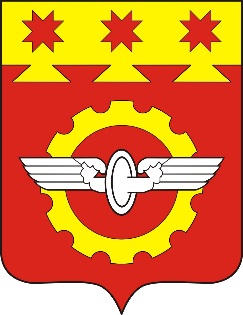 АДМИНИСТРАЦИЯГОРОДА КАНАШЧувашской РеспубликиРАСПОРЯЖЕНИЕ17.06.2024 № 285          город КанашАДМИНИСТРАЦИЯГОРОДА КАНАШЧувашской РеспубликиРАСПОРЯЖЕНИЕ17.06.2024 № 285          город Канаш